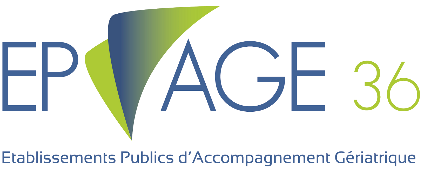 Le groupe EP’AGE 36 recrute un(e) directeur(trice) des affaires économiques, logistiques, des travaux et du développement durable. DESCRIPTION : Le Centre Départemental Gériatrique de l’Indre (CDGI), le Centre Hospitalier (CH) de VALENCAY et le Centre Hospitalier (CH) de Levroux sont depuis le 1er janvier 2013 en direction commune. L'Etablissement d'Hébergement pour Personnes Agées Dépendantes "Le Bois Rosier" de Vatan (EHPAD) a rejoint la direction commune le 1er juillet 2014. Ces quatre établissements appartiennent au même territoire sanitaire et développent des activités dans des domaines identiques et/ou complémentaires : Soins de Suite et de Réadaptation, EHPAD et SSIAD pour les CH de Valençay et de Levroux, Soins de Longue Durée et EHPAD, pour le CDGI, EHPAD et SSIAD pour le site de Vatan. Ils sont impliqués dans la filière gériatrique et ont la volonté d’engager des coopérations, de partager des compétences et des projets. Ils ont adopté un logo commun afin de symboliser leurs valeurs en qualité d'Établissements Publics d'Accompagnement Gériatrique.Nombre de lits et places concernés : 1187 lits et placesDEFINITION DU POSTE : Participer sous l’autorité du Chef d’établissement et au sein de l’équipe de Direction Commune, aux processus de décision et à la définition d’une ligne stratégique des établissements.Concevoir, conduire et contrôler la politique d'achat et d'investissement, de maintenance du patrimoine et des équipements techniques en dirigeant l'ensemble des services logistiques en introduisant des notions de développement durable.Assurer l'intérim de la chefferie des établissements lors des absences du directeur.MISSIONS PRINCIPALES :Encadrement d'équipe(s), gestion et développement des personnels ;Gestion des affaires économiques :	- Elaboration du rapport annuel de gestion dans son domaine de compétence		- Participation à la définition et mise en œuvre des politiques d’achat internes et externes	- Mise en œuvre de la démarche d’assurance qualité dans son domaine de compétence	- Gestion des dossiers d’assurance (sauf assurances statutaires)	Gestion des procédures de marchés :	- Elaboration du calendrier de chaque consultation		- Suivi du contentieux		- Préparation et suivi des commissions techniques et de choix		- Planification annuelle/pluriannuelle	Gestion des travaux :	- Conduite d’études et de projets		- Relations maîtrise d’œuvre		- Programmation		- Conduite d’opérations et suivi de chantiers	Organisation et suivi opérationnel des activités / projets, coordination avec les interlocuteurs internes et externes ;Planification des activités et des moyens, contrôle et reporting….COMPETENCES REQUISES : SAVOIRDroit des marchés publicsNégociation : méthodes et techniquesDroit de la fonction publiqueEncadrement de personnelDéveloppement durableGestion administrative, économique et financièreLogistique généraleManagementSécurité des bâtimentsSAVOIR-FAIREArbitrer et/ou décider entre différentes propositions, dans un environnement donnéConcevoir, piloter et évaluer un projet, relevant de son domaine de compétenceConcevoir un plan / programme d'investissementÉtablir / évaluer / optimiser un budget relatif à son domaine de compétenceÉvaluer, développer et valoriser les compétences de ses collaborateursFixer des objectifs, mesurer les résultats et évaluer les performances collectives et/ou individuellesPiloter, animer / communiquer, motiver une ou plusieurs équipesPlanifier, organiser, répartir la charge de travail et allouer les ressources pour leur réalisationTraduire la stratégie en orientations, en plans d'actions et en moyens de réalisationDIPLOMES REQUIS :		Diplôme de directeur d'établissements sanitaires, sociaux et médico-sociauxDiplôme de l'EHESPCONDITIONS PARTICULIERES		Participation aux astreintes administrativesPersonne-ressource en application de la charte de fonctionnement de la Direction Commune dans son domainePour postuler à cette offre, vous devez être fonctionnaire titulaire. 